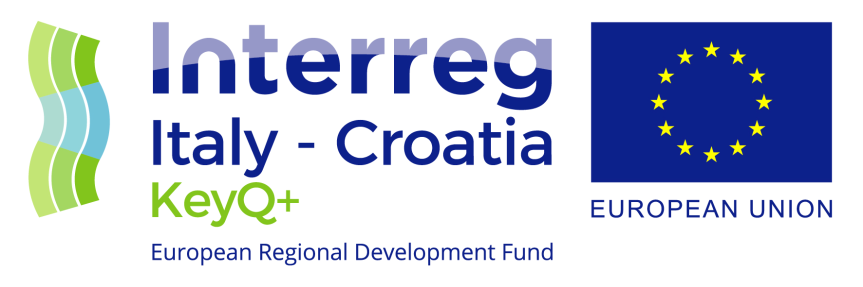 Progetto KeyQ+Progetto KeyQ+: Culture and tourism as keys for quality cross border development of Italy and Croatia1° BANDO PER PROGETTI STANDARD + programma INTERREG ITALIA-CROAZIA – Asse 3: AMBIENTE E PATRIMONIO CULTURALE  – PRIORITÀ DI INVESTIMENTO 6c: Conservazione, promozione e sviluppo del patrimonio naturale e culturale. Azioni volte a promuovere lo sviluppo economico attraverso il turismo sostenibile o altre attività basate sulla protezione e promozione del patrimonio naturale e culturale.KeyQ+ capitalizza l’esperienza del precedente progetto Key Q, finanziato dal programma di cooperazione transfrontaliera IPA Adriatico 2007-2013 (1° bando per progetti standard) premiato a Bruxelles agli European Projects Awards IPA 2013:partenariatoLP. AZRRI: Agenzia di Sviluppo rurale della Regione Istria (capofila) |Pisino | Croazia1. CIVIFORM | Cividale del Friuli (UD) | Italia2. Città di Pola | Pola | Croazia3. Comune di Cividale del Friuli | Cividale del Friuli (UD) | Italia4. Mercato di Pola | Pola | Croazia5. Scuola Centrale Formazione | Mestre (VE) | in rappresentanza dei suoi enti associati quali la FONDAZIONE LEPIDO ROCCO (sede di Pramaggiore- VE) | Italia6. Ente del Turismo di Lussinpiccolo |Lussinpiccolo | Croazia7. Casa Artusi | Forlimpopoli (FC) | Italia8. Slow Friuli Venezia Giulia | Udine (UD) | Italiadurata18 mesi: 1/1/2018 – 30/6/2019obiettiviPromozione dei siti turistici diversi dalle attrazioni maggiori e valorizzazione beni culturali meno conosciutiRafforzamento del turismo nei periodi di bassa stagionePromozione di prodotti locali e ricette identitarie del territorio attraverso l’abbinamento di eventi enogastronomici ed eventi culturaliFormazione per gli operatori turistici (camerieri e cuochi) sui prodotti locali e le ricette tradizionali e sulla capacità di creare offerta turistica integrata tra cultura ed enogastronomia.risultati attesiAnalisi dei prodotti tipici sulla costa adriatica di Italia e CroaziaSelezione di ricette storiche e identitarie della costa adriatica di Italia e CroaziaDefinizione di moduli formativi KEY Q per professionisti e futuri professionisti (cuochi e camerieri)Rafforzamento delle risorse umane per lo sviluppo e l’occupazione nel turismo attraverso corsi brevi modulari per professionisti e futuri professionisti del settore turistico – ristorativo e Scambio di esperienze per operatori del turismo e stakeholder Italiani e CroatiOrganizzazione di Festival KeyQ+ durante i periodi di bassa stagioneIDEAZIONE E SPERIMENTAZIONE DI NUOVI PERCORSI/ PACCHETTI TURISTICI attorno alle emergenze culturali che si vogliono valorizzare:la MOSTRA NAZIONALE DEI VINI DI PRAMAGGIORE (VE) - Italiala CASETTA MEDIOEVALE A CIVIDALE DEL FRIULI (UD) - Italiail MERCATO AUSTRO-UNGARICO DI POLA - Croazial’edificio “LA NAVE DELLA LIBERTÀ CHE SVOLTÒ AD EST” dell’architetto Marcello D’Olivo a OPICINA (TS) - Italiail MUSEO DELL’APOXYOMENOS a LUSSINPICCOLO - CroaziaCASA ARTUSI a Forlimpopoli (FC) - ItaliaIl CENTRO DI CULTURA GASTRONOMICA KEYQ a Pazin – CroaziafinanziamentoIl progetto è realizzato con il contributo del Fondo Europeo di Sviluppo Regionale (FESR).Budget totale di progetto: 871.925,00 EURContributo FESR: 741.136,25 EURSito webwww.italy-croatia.eu/ per Informazioni:Giorgia CostalongaResponsabile Area InternazionaleFondazione Lepido RoccoVia Franchini nr. 3, Lancenigo (Treviso)Tel. 0422 656813 cell. 342 1218168 